RHA Senate Meeting Agenda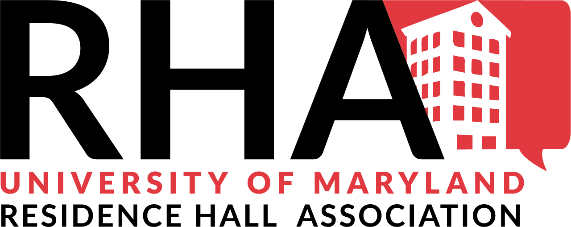 September 24, 20187:00PMBenjamin Banneker Room, Stamp Student UnionCall to Order									               Julian ChiveralOpen GalleryExecutive Team ReportsCommittee ReportsResident Council ReportsSpecial Order: Clicker Setup							           Michael PurdieJMC001F 2019: A Resolution to Approve the Standard Operating Procedures for the 2019-2020	Academic Year							           Julian ChiveralConstitutional Question of the Day							      Dan LaffinRecognition									           Julian ChiveralReminders
AdjournmentCommittee ScheduleCommittee ScheduleCommittee ScheduleResident Life Advisory TeamAnnapolis Hall Conference RoomThursdays 4-5PMResidential Facilities Advisory BoardRHA OfficeTuesdays 4-5PMDining Services Advisory BoardSouth Campus Dining Hall Conference RoomWednesdays 3:30-4:30PMTransportation Advisory CommitteeRegents Drive Garage Conference RoomFridays 3-4PMSustainability CommitteeMcKeldin LibraryRoom 2113Mondays 1-2PMDiversity and Inclusion Action CommitteeTBATBAResident and Police CommitteePocomoke Building Conference RoomMondays 3-4PM